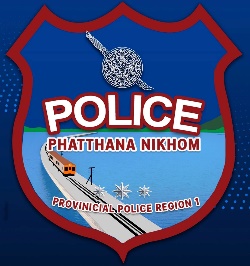 แบบ สชร. 1สรุปผลการดำเนินการจัดการจัดซื้อจัดจ้างในรอบเดือน ตุลาคม พ.ศ.2566ชื่อ สถานีตำรวจภูธรพัฒนานิคม  จังหวัดลพบุรีวันที่ 1 เดือน พฤศจิกายน พ.ศ. 2566 สรุปผลการดำเนินการจัดการจัดซื้อจัดจ้างในรอบเดือน ตุลาคม พ.ศ.2566ชื่อ สถานีตำรวจภูธรพัฒนานิคม  จังหวัดลพบุรีวันที่ 1 เดือน พฤศจิกายน พ.ศ. 2566 สรุปผลการดำเนินการจัดการจัดซื้อจัดจ้างในรอบเดือน ตุลาคม พ.ศ.2566ชื่อ สถานีตำรวจภูธรพัฒนานิคม  จังหวัดลพบุรีวันที่ 1 เดือน พฤศจิกายน พ.ศ. 2566 สรุปผลการดำเนินการจัดการจัดซื้อจัดจ้างในรอบเดือน ตุลาคม พ.ศ.2566ชื่อ สถานีตำรวจภูธรพัฒนานิคม  จังหวัดลพบุรีวันที่ 1 เดือน พฤศจิกายน พ.ศ. 2566 สรุปผลการดำเนินการจัดการจัดซื้อจัดจ้างในรอบเดือน ตุลาคม พ.ศ.2566ชื่อ สถานีตำรวจภูธรพัฒนานิคม  จังหวัดลพบุรีวันที่ 1 เดือน พฤศจิกายน พ.ศ. 2566 สรุปผลการดำเนินการจัดการจัดซื้อจัดจ้างในรอบเดือน ตุลาคม พ.ศ.2566ชื่อ สถานีตำรวจภูธรพัฒนานิคม  จังหวัดลพบุรีวันที่ 1 เดือน พฤศจิกายน พ.ศ. 2566 สรุปผลการดำเนินการจัดการจัดซื้อจัดจ้างในรอบเดือน ตุลาคม พ.ศ.2566ชื่อ สถานีตำรวจภูธรพัฒนานิคม  จังหวัดลพบุรีวันที่ 1 เดือน พฤศจิกายน พ.ศ. 2566 สรุปผลการดำเนินการจัดการจัดซื้อจัดจ้างในรอบเดือน ตุลาคม พ.ศ.2566ชื่อ สถานีตำรวจภูธรพัฒนานิคม  จังหวัดลพบุรีวันที่ 1 เดือน พฤศจิกายน พ.ศ. 2566 สรุปผลการดำเนินการจัดการจัดซื้อจัดจ้างในรอบเดือน ตุลาคม พ.ศ.2566ชื่อ สถานีตำรวจภูธรพัฒนานิคม  จังหวัดลพบุรีวันที่ 1 เดือน พฤศจิกายน พ.ศ. 2566 ลำดับงานที่จัดซื้อหรือจัดจ้างวงเงินจัดซื้อหรือจัดจ้าง(บาท)ราคากลาง(บาท)วิธีจัดซื้อหรือจัดจ้างรายชื่อผู้เสนอและราคาที่เสนอผู้ได้รับคัดเลือกและราคาที่ตกลงซื้อจ้างเหตุผลที่คัดเลือกโดยสรุปเลขที่และวันที่ของสัญญาหรือข้อตกลงในการซื้อหรือจ้าง1จัดซื้อน้ำมันเชื้อเพลิงเดือน ต.ค. 6650,00050,000วิธีเฉพาะเจาะจงสหกรณ์โคนมพัฒนานิคมจำกัด ราคา 50,000 บาทสหกรณ์โคนมพัฒนานิคมจำกัด ราคา 50,000 บาทวงเงินไม่เกินกำหนดฯ/พิจารณาเกณฑ์ราคา01 / 2566ลง วันที่ 1 ต.ค. 662จ้างประกอบอาหารเลี้ยงผู้ต้องหาที่ถูกควบคุมตัว ของ สภ.พัฒนานิคม ต.ค. 661,2751,275วิธีเฉพาะเจาะจงน.ส.สุดใจ เฉียบแหลมน.ส.สุดใจ เฉียบแหลมสะดวก/อยู่ใกล้ สภ.พัฒนานิคมลง 1 ต.ค. 66